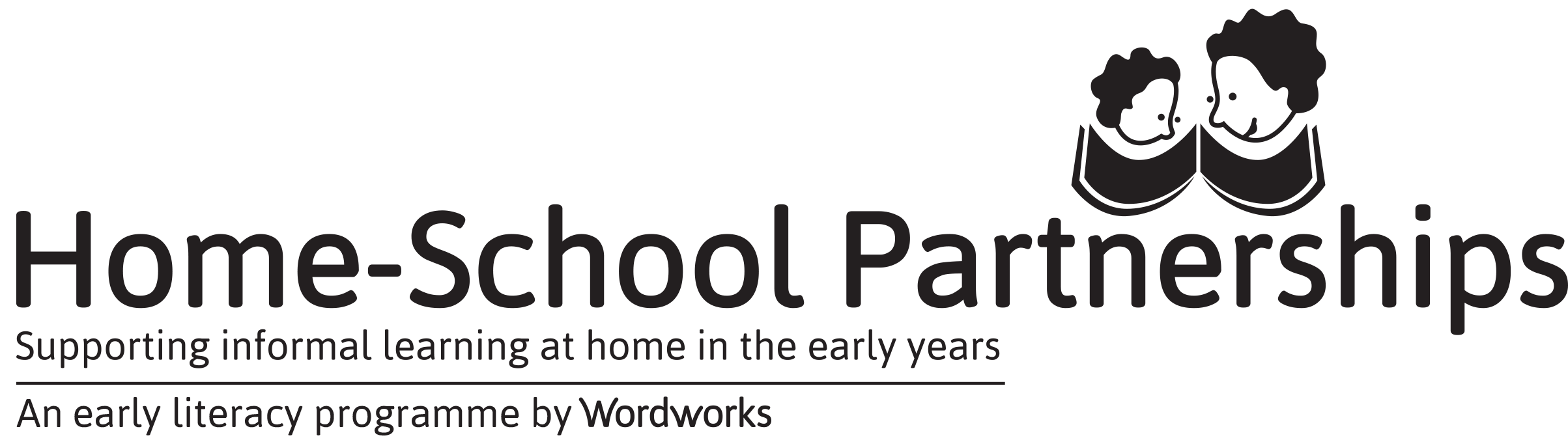 2019: HSP Session 1 – Exemplar of PLANNING OUTLINETIMEFOCUS & ACTIVITIESFACILITATORRESOURCESIntroduction to the course Focus: Welcome Focus of the session – FG pg 14Welcome, introductions and course goals Hand out materials (explain the purpose of the workbook: write notes, colour the mind maps, share info from sessions with family and friends – it is your book, write in which ever language you prefer, this is not a children’s book. Refer to contents of the workbook) FG Pg 15Language issues FG Pg 15Homework FG Pg 15Housekeeping & basic rules:  FG pg 16Choose a timekeeper *  Register, name tags, *  Materials:  workbook in language of choice, pens, envelopes, *  list with dates, times and topics to be covered *  Newsprint & koki / board  & chalk[NB: Background reading - facilitators]Activity 1: What I would like to learn: FG pg 17 workbook pg 3Purpose: Get to know each other and set personal learning goals Activity 2:  What do parents teach their children? FG pg 18 workbook pg 3Purpose: Identify ‘learning events’ at home (please note icon – Table talk & check the Helpful hint)Sum up: FG pg 18Newsprint &  koki / board         & chalkActivity 3: How do young children learn? Purpose: Describe and discuss ways in which children naturally learnPlease note this is a Table talk activity.  Check the Helpful hint & Did you know? Refer participants to workbook pg 4, 5 & 6Sum up: FG pg 19Charts:  How young children learn  Workbook pg 4 & 5[Facilitators use the table to refresh their memory (FG 112-115)Activity 4: How best can we support our children’s learning? FG pg 20 workbook pg 6, & 7, pg 8 - Learning is a journey Purpose: Help parents to understand how they can enrich and support their childrenSay FG pg 20 Help parents understand  the term scaffolding using everyday examplesSum up FG pg 21Activity 5 : Choose your own way of parenting FG pg 22 & 23, workbook pg 9Purpose: Explore YES and No parenting skillsPLEASE emphasize: You do not have to talk about anything that makes you sad or angryNewsprint &  koki / board         & chalkActivity 6: How to build self-esteem and resilienceFG pg 24, workbook pg 9Purpose: Understand the meaning and importance of self-esteem and resilienceSum up FG pg 24Activity 7 : Circle of Courage OPTIONAL FG pg 25, workbook pg 10-11[We suggest you don’t do this activity if you are facilitating for the first time]Activity 8: Homework tasks: FG pg 26, workbook pg 12Purpose: consolidation and preparation for the next sessionEmphasize to the parents the importance of doing / trying out some of the tasks at homeRemind parents to make it fun!Please note the helpful hint